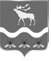 МУНИЦИПАЛЬНЫЙ КОМИТЕТНОВОСЫСОЕВСКОГО СЕЛЬСКОГО ПОСЕЛЕНИЯЯКОВЛЕВСКИЙ МУНИЦИПАЛЬНЫЙ РАЙОН ПРИМОРСКИЙ КРАЙ  РЕШЕНИЕ           23  сентября 2020 года              с. Новосысоевка                              № 7 - НПА«О внесении изменений в решение  муниципального комитета от 27.12.2019 № 191-НПА «Об утверждении Порядка получения муниципальными служащими органов местного самоуправления Новосысоевского  сельского поселения разрешения представителя нанимателя (работодателя) на участие на безвозмездной основе в управлении некоммерческой организацией»В соответствии с Федеральными законами от 6 октября . № 131-ФЗ «Об общих принципах организации местного самоуправления в Российской Федерации»,  от 02.03.2007 № 25-ФЗ «О муниципальной службе в Российской Федерации», Законом Приморского края от 04.06.2007 № 82-КЗ « О муниципальной службе в Приморском крае», Уставом Новосысоевского сельского поселения, на основании экспертного заключения Министерства государственно-правового управления Приморского края от 19.08.2020 № 225-эз, муниципальный комитет Новосысоевского сельского поселенияРЕШИЛ:1. «Порядок получения муниципальными служащими органов местного самоуправления Новосысоевского сельского поселения разрешения представителя нанимателя (работодателя) на участие на безвозмездной основе в управлении некоммерческой организацией» изложить в редакции приложения к настоящему решению.2. Настоящее решение подлежит опубликованию в печатном общественно-информационном издании Новосысоевского сельского поселения «Новости поселения».        3. Настоящее решение вступает в силу со дня его официального опубликования.Приложение к решению муниципального комитета Новосысоевского сельского поселенияот 27.12.2019 № 191-НПА(в редакции решения от 22  июня 2020 №-205 НПА, от 23.09.2020 № 7-НПА) Порядок получения муниципальными служащими органов местного самоуправления Новосысоевского сельского поселения разрешения представителя нанимателя (работодателя) на участие на безвозмездной основе в управлении некоммерческой организацией1. Настоящий порядок получения муниципальными служащими органов местного самоуправления Новосысоевского сельского поселения разрешения представителя нанимателя (работодателя) на участие на безвозмездной основе в управлении некоммерческой организацией (далее – Порядок) разработан в соответствии с Федеральным законом от 02.03.2007 № 25-ФЗ «О муниципальной службе в Российской Федерации» в целях реализации права муниципальных служащих органов местного самоуправления муниципального образования на получение разрешения представителя нанимателя (работодателя) на участие на безвозмездной основе в управлении некоммерческой организацией.2. Муниципальный служащий  может участвовать на безвозмездной основе в управлении некоммерческой организацией  (кроме участия в управлении  политической партией, органом профессионального союза, в том числе выборным органом первичной профсоюзной организации, созданной в органе местного самоуправления, аппарате избирательной комиссии муниципального образования, участия в съезде (конференции) или общем собрании иной общественной организации, жилищного, жилищно-строительного, гаражного кооперативов, товарищества собственников недвижимости) с разрешения представителя нанимателя, которое получено в порядке, установленном законом Приморского края Российской Федерации.       3. Муниципальный служащий, планирующий участие на безвозмездной основе в управлении некоммерческой организацией, направляет в письменной форме в адрес представителя нанимателя заявление о получении разрешения на участие в управлении (далее - заявление), составленное по форме согласно приложению к настоящему Порядку. Заявление оформляется на бумажном носителе, передается в кадровую службу (специалисту, ответственному за ведение кадровой работы) органа местного самоуправления муниципального образования (далее - уполномоченный орган) для составления заключения о возможности выдачи разрешения на участие в управлении некоммерческой организацией.4. Уполномоченный орган осуществляет регистрацию заявления в день его поступления в порядке, установленном в органе местного самоуправления муниципального образования.5. Уполномоченный орган в течение 3 рабочих дней со дня регистрации заявления, осуществляет предварительное рассмотрение заявления и подготовку мотивированного заключения. Мотивированное заключение должно содержать вывод о возможности (невозможности) участия муниципального служащего на безвозмездной основе в управлении некоммерческой организацией.6. По решению представителя нанимателя (работодателя), принятого по результатам изучения  мотивированного заключения уполномоченного органа, заявление и мотивированное заключение уполномоченного органа может быть рассмотрено комиссией по соблюдению требований к служебному поведению муниципальных служащих и урегулированию конфликта интересов, созданной в органе местного самоуправления муниципального образования (далее - комиссия) в установленном порядке.        7. Представитель нанимателя в срок не позднее пяти рабочих дней со дня поступления такого заявления принимает в письменной форме одно из следующих решений:-разрешить муниципальному служащему участвовать на безвозмездной основе в управлении некоммерческой организацией;-отказать муниципальному служащему участвовать на безвозмездной основе в управлении некоммерческой организацией.Основанием для отказа в удовлетворении заявления являются осуществление муниципальным служащим функций муниципального (административного) управления в отношении некоммерческой организации и (или) несоблюдение (возможность несоблюдения) запретов, ограничений и обязанностей, установленных законодательством Российской Федерации о муниципальной службе и о противодействии коррупции, обеспечивающих добросовестное исполнение должностных обязанностей.8. Заявление с резолюцией представителя нанимателя (работодателя), мотивированное заключение приобщаются к личному делу муниципального служащего.9. Уполномоченный орган в течение 3 рабочих дней со дня принятия решения, предусмотренного пунктом 7 Порядка, уведомляет муниципального служащего о принятом решении в письменной форме  под подпись.10. Муниципальный служащий может приступить к участию в управлении некоммерческой организацией не ранее чем в день, следующий за днем получения разрешения представителя нанимателя (работодателя).Приложениек Порядку получения муниципальными служащими органов местного самоуправления Новосысоевского сельского поселения разрешения представителя нанимателя (работодателя) на участие на безвозмездной основе в управлении некоммерческой организацией                                                  _________________________                                                     (должность, Ф.И.О.                                                   представителя нанимателя                                                       (работодателя)                                                  от ______________________                                                     (Ф.И.О., должность                                                  муниципального служащего)                                 ЗАЯВЛЕНИЕ              о получении разрешения на участие в управлении                        некоммерческой организаций    В  соответствии  с  пунктом  3  части  1  статьи 14 Федерального законаот 02.03.2007 N 25-ФЗ "О муниципальной службе в Российской Федерации" прошуВас разрешить мне участвовать в управлении некоммерческой организацией:___________________________________________________________________________     (полное наименование некоммерческой организации, ее юридический и                            фактический адрес,___________________________________________________________________________            ИНН, сфера деятельности некоммерческой организации)в качестве ________________________________________________________________                 (указывается, в каком качестве предполагается участие                          в управлении: в качестве единоличного___________________________________________________________________________         исполнительного органа или в качестве вхождения в состав                  соответствующего коллегиального органа______________________________________________________________________________________________________________________________________________________      управления, с указанием наименования соответствующей должности,                     согласно учредительным документам______________________________________________________________________________________________________________________________________________________                        некоммерческой организации)    Мое  участие  в  управлении  указанной организацией носит безвозмездныйхарактер,  не предполагает предоставление мне каких-либо льгот и (или) иныхпреференций. Предполагаемая деятельность не предусматривает возникновение уменя ситуации конфликта интересов или возможность ее возникновения.    К заявлению прилагаю следующие документы:______________________________________________________________________________________________________________________________________________________"__" ____________ 20_ г. ________________ _________________________________                             (подпись)          (расшифровка подписи)___________________________________________________________________________               (Ф.И.О., подпись лица, принявшего заявление)С решением представителя нанимателя (работодателя) ознакомлен(на)"__" ____________ 20_ г. ____________________________________ _____________                                  (фамилия, инициалы)            подписьГлава Новосысоевского сельскогоА.В. Лутченкопоселенияподписьрасшифровка подписи